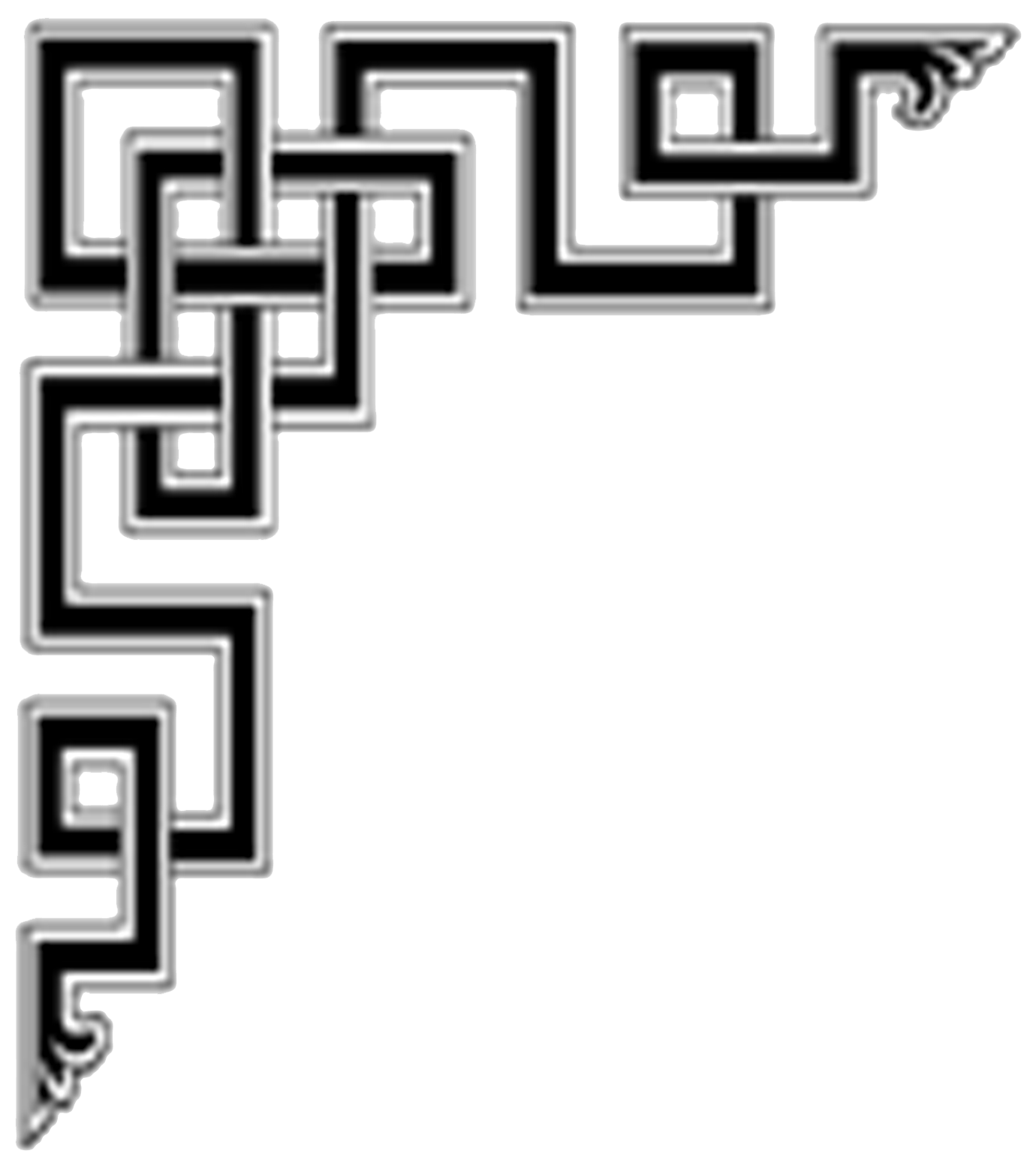 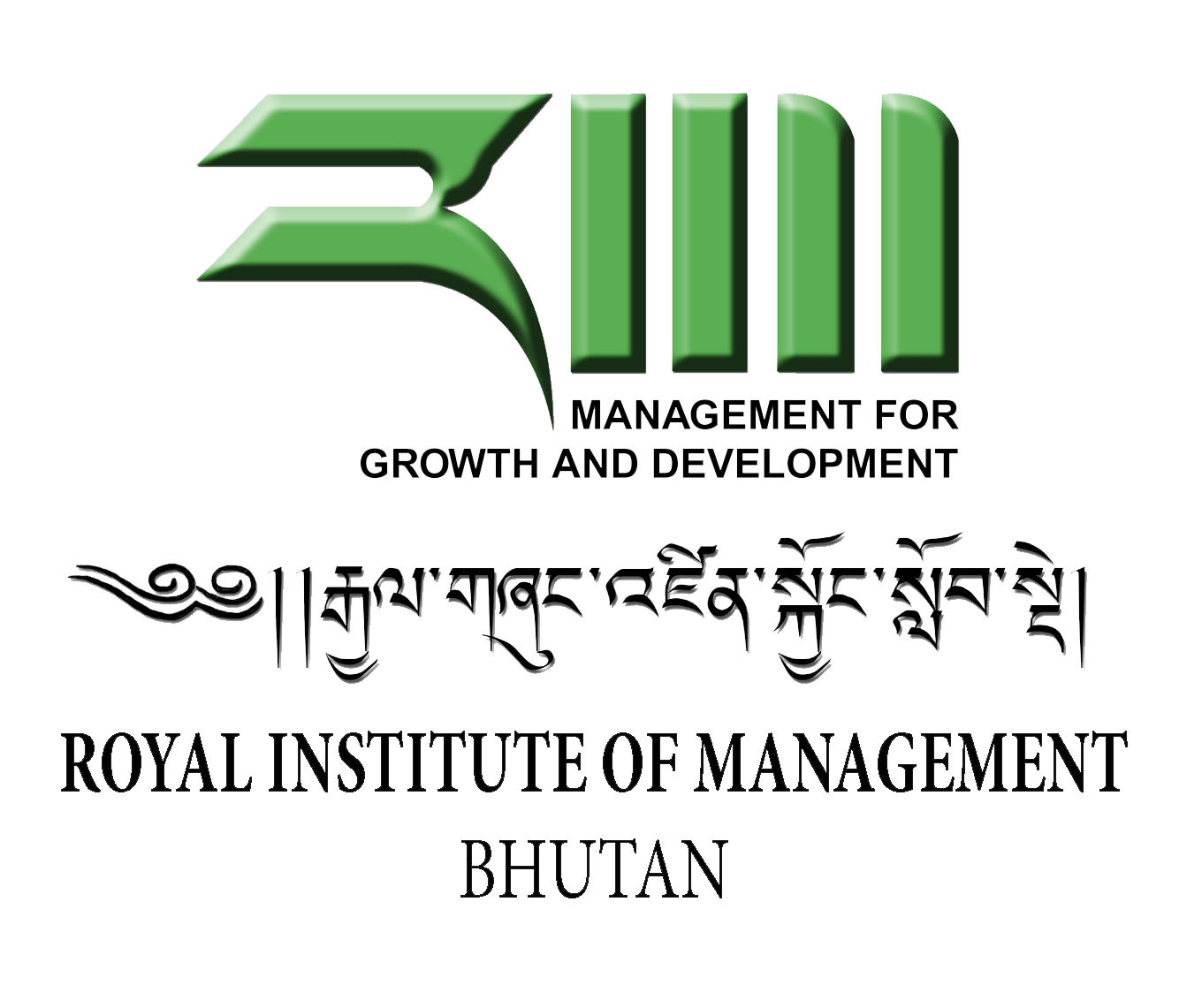 Unit OutlineDepartment/Centre: 		Department of Management DevelopmentUnit title: 				Human Resource Management (Nov, 2014)This Unit Outline must be read in conjunction with RIM Academic Policy Handbook, which sets out Institute policies and procedures, including information on matters such as plagiarism, grade descriptors, moderation, feedback and deferred examination.1: General Information1a  Teaching period and year offered:   Term 3, 20141b  Credit point value:   15 Credit Points1c  Unit level:   Post Graduate1d  Name of Unit Convener and Course Coordinator and contact details (including telephone and email): Unit Convener: Dhanapati Mishra, Assistant Professor Email: dhanapati_mishra@rim.edu.btPhone # 02 351013/351014  ext 172Course Coordinator: Chandra Kumar KarariaEmail:chandra_kumar_karariya@rim.edu.bt Phone # 02 351013/3510141e Administrative contact details (including name of the Program Assistant location, telephone and email)Program Assistant: Karma Tshomo Program Assistant Email: karma_tshomo@rim.edu.bt Phone # 02 351013/351014 
2: Academic Content 2a Unit description or syllabus Human resources are strategic assets of organisations. The way these resources are managed determines, to a large extent, the success of organisations. As modern organisations are operating in a fluid and ever changing environments, successful administrators/managers must identify and implement creative ways to maximise performance of their employees in order to stay competitive and or give value for investments made to stakeholders. On such background, this unit is designed to provide students with requisite knowledge and build their skills so that they could critically analyse, develop and apply a range of people actions in their organizations to enhance and sustain their employees performance.. The unit covers the conceptual background to people management and discusses links between people management and organizational performance. In this context it discusses various people related strategies of resourcing, developing, rewarding, motivating and retaining. Further, it also provides opportunities to discuss key emerging people management issues and further discuss leadership challenges.  2b. Learning outcomesAt the end of the unit, participants will be able to:Articulate evolving concept of HRM and describe key models of strategic HRM.  Critically analyse human resource management issues and their impact  Apply knowledge and skills in context to solve emerging HRM issues Apply creative strategies to enable employees to continually adapt and changeSynthesise key HRM functions to form wholistic approach to human resources management2c. Graduate attributes developed in the unitDuring the period of study, students shall have the opportunity to practice and develop the following employment skills: Professional skills: Plan, organise and prioritise work schedule and activitiesInformation and Communication Skills: Locate, select, organize, document and process information using appropriate technology and sources and disseminate information thus derived in a suitable manner ; Cultural Understanding: Show respect for the diverse opinions, values, belief systems, and contributions of others;Leadership skills: Interact with others in groups or teams in ways that contribute to effective working relationships and the achievement of goals; andThinking skills: Apply analytical skills to anticipate and solve complex problems Learning skills: Apply discipline knowledge learnt in context and to new situations2d. Prerequisites and/or co-requisitesConception of Organisational Behaviour is a pre-requisite to this unit3: Delivery of Unit and Timetable3a Delivery modeThis unit will be delivered in an intensive mode in Term 3. The sessions will comprise of lectures, case analysis, group discussions, presentations, learning from others experience, problem based learning, and independent studies. Students are expected to do all the readings prior to the attending the sessions each week.  Besides, students are also expected to enhance their learning through collaborative work, online learning and self study. The timetable of learning activities is given in section 3b. Students are required to attend all sessions. If the scheduled session falls on a public holiday or for unavoidable reason cannot be conducted as per the scheduled academic timetable, the unit convener in discussion with students will reschedule the session at a mutually convenient time.3b Timetable of learning activities3c Required reading and other materialsAll required readings and MS Powerpoint Presentations for each of the sessions will be uploaded in the RIM LMS Moodle. It will be available to the students one week before the commencement of the unit. 4: Unit Resources 4a Lists of required texts/readingsThere is no standard Text Book for this unit. Minimum required readings and MS Powerpoint Presentations for each of the sessions will be uploaded in the RIM LMS Moodle. It will be available to the students one week before the commencement of the unit.  In addition students are encouraged to use the relevant Books and Journals from the Library and use the electronic databases that are available to supplement their reading.4b Materials and equipmentAll required materials and equipments will be made available for the sessions. Since reading materials are available through Institutes LMS Moodle, students are expected to have access to computer and internet so that they can access the unit reading materials which will be online.4c Unit website The unit materials can be accessed through institute’s Learning Management System (LMS) Moodle or alternately from the RIM website at inside Masters Programme..5: Assessment5a Assessment overviewStudents will be assessed based on one Academic Essay, one Group Presentation on HR Proposal and a sit in examination of two hours, which will be conducted at the end of the term. Detailed description of the assessment items and assessment criteria is given in 5b). Students must complete ALL assessments and obtain a minimum of 50% in aggregate as reflected in the Academic Progress Policy to be eligible to pass the unit. The unit’s final grades/scores will be awarded in term of numerical figure where 100 being the maximum score.All students are expected to adhere to the stipulated submission datelines. Late submissions, up to one week after the due date, will be entertained with 10 Marks penalty. Assignments submitted after that period will not be accepted, and it will be construed that it was not attempted. Students must be present in their groups for Group Presentations. Absence, with or without formal approval, shall be construed as not taking part in the assessment.  5b. Assessment item description including assessment criteriab.1  	Assessment 1:  Academic Essay 2000 Words: “Human resources, it has been argued, can constitute a particularly strong source of sustained competitive advantage, provided the firm is organized to exploit them”. Explain this statement and discuss managerial implications from HR perspective.	b.1a 	General guidelines on AssignmentAssignment must be typed, using 1.5 spacing on one side of white A4 paper. Use Arial Font, size 12. Allow uniform margins on all sides of 2.5cm. Pages should be numbered accordingly except the title page.Cover page should indicate title of the essay followed by students number and date of submissionYour essay should be within the word limit of 2000  words excluding title page,Use Harvard Anglia- 2008 referencing system. Errors in referencing will reduce your mark.All students are expected to adhere to the stipulated submission datelines. Late submissions, up to one week after the due date, will be entertained with 10 Marks penalty. Assignments submitted after that period will not be accepted, and it will be construed that it was not attemptedPlagiarism is a serious offence. If there is a clear indication of breach of academic integrity, the assignment will be dealt as per the Academic Integrity Policy of the Institute.Work must be handed over in hard copy. A copy must be retained and should be made available on request. 	b.1b Individual Written Assignment: Academic Essay 1500 Words- Marking Criteriab.2 Assessment 2:  Group HR Proposal Presentation  Students in work groups choose any one of the emerging HR problems and develop HRM strategy to solve it. The group then presents the proposal to the stakeholders. Each group will have 20 min for presentation and 10 min for answering questions from the floor. Presentations will be done on the last three days of the teaching week. The working groups will be formed in the first day. Subsequently, there will be group discussions. Students are expected to come prepared beforehand for discussion.  b.2a   General guidelines on AssignmentChoose any HR related organizational problem (lack of employee motivation, high absenteeism, poor performance etc) which is common across the group Describe why is it a problem, how and why it might affect  organizational goals Draw on theory and empirical evidence relating to this type of problem and its impact on individuals and organization at largeDiscuss what strategies could help solve the problem?  Demonstrate how and why it could solve the problem. Discuss who will be affected by the solution and ways to tacklePrepare full implementation plan of the solution? Develop presentation materialsDeliver presentationConclude presentation with handing in a Written Synopsis of one page (two sides A4 paper)Note: Each group member will be given same marks.Any group member absent during the presentation shall be given only half of the Marks obtained by the group.All students are encouraged to sit through others presentation and ask questions and comment appropriate to the theme of presentation.b.2b  Group HR Proposal Presentation:- Marking Criteriab.3  Term-End Examination (40)There will be a two hour written examination at the end of the term. Students will be given questions on the topics/themes covered during the course. Students will be required to answer any two. Each question will carry equal Marks.5c. Assignment due datesInformation about the assignments due dates and other additional information on assignments is as following:5d. Weighting within the unit - to 100 per centThe weightage given to each of the assessment type is as following5e. Identification of the learning outcome/s the assessment item addresses5f. Identification of the graduate attributes the assessment item addresses5g. Special assessment requirements—if anyNone5h. Supplementary assessment criteriaIn normal circumstances supplementary assessment will not be entertained in any of the assessments mentioned in section 5b. Supplementary assessment may be granted in the circumstances pertaining to clause 9.1 & 9.2 of the Academic Progress Policy and carried out in accordance with clause 7 of the Examination Policy of the Institute.5i. Requirements for academic integrityStudents are expected to be well versed with the Academic Integrity Policy of the Institute and any work/activities or assignment or assessments carried out as part of this unit has to be in line with the policy, especially clause 4. Failing to uphold the academic integrity in any forms will be dealt in accordance with the clause 5 of the Academic Integrity Policy of the Institute.5j Text-matching software  There is no standard text matching software as such to detect plagiarism. However, random sample checks will be carried out of the works submitted. Defaulters will be penalized as per the provisions. Students, therefore, are advised to firstly make themselves familiar with various referencing systems, links to which are available in the Library and adhere to the policies and good practices of academic integrity and assist develop and promote this value. 6: Student Responsibility6a  Workload Students are expected to work a minimum of 110 hours in addition to about 25 contact hours. This would be about the minimum required for standard pass grade. Students aiming to secure higher grades and those who are not familiar with the subject contents may need to commit additional time. 6b  Special needs  This unit upholds and respects the Equity Policy of the Institute. A student with a disability, impairment, or medical condition who seeks reasonable adjustment in the teaching and learning or assessment methods in this unit on the basis of his/her disability may make request to the unit convener or course convener as soon as practicable after enrolment in the unit so that appropriate adjustments/arrangements can be made. Any such reasonable adjustments/arrangements must be agreed in writing between the student and the unit convener and must be in accordance with the related Institute policy.6c. Attendance requirements   Each session is a critical link in the curriculum and missing a session creates a substantial gap in learning. Students, therefore, are advised to attend all the sessions. In the worst scenario, one must have 80% class attendance to be eligible for Term-End Examination. Failing which, one would be denied entry in the Term-End Examination and consequently have one form of assessments incomplete which would lead to failure of the unit.   6d WithdrawalWithdrawal of candidature from this unit will be governed by the Academic Policy and other standing regulations of the government as may be relevant.6e Required ICT skills  Students must have internet access. The unit outline, reading materials and lecture presentations will be uploaded in Institute’s LMS Moodle.  All students must be familiar with using Moodle particularly being able to log in and make relevant use of materials provided there. Besides, students are also expected to be able to use the Microsoft Office package for their works. Students must also be able to connect to Institutes electronic Databases (PROQUEST, EMRALD Etc) and look up relevant materials.  Students are encouraged to make use of IT Labs and Wireless Internet access which is available within the campus.6f  Costs All required teaching/learning materials will be provided either as hard or soft copies. Students will have to bear expenses that may be required for additional copying book chapters, Xeroxing and/or making copies of additional materials.6g  Work Integrated Learning  Not applicable to this unit6h  Additional information  Additional information required for this unit will be delivered through Moodle. Students are advised to log in and check the weekly instructions in the unit schedule. Also students are advised to check in their Notice Boards for bulletins and news postings.7: Student FeedbackStudents have opportunity to provide anonymous feedback about the unit and the unit convener at the end of the term. This will be anonymous feedback which will be administered by the respective program assistant of the course. Students are requested to be candid about their views as this input will be taken into consideration for enhancing the curriculum, teaching learning methods in this unit and in developing technical competencies of the unit convener. 8: Authority of this Unit OutlineAcademic Committee of the Institute approves all details related to this unitThis unit outline is based on the Institutes Academic Policy Handbook and its provisions on Course and Unit Specifications PolicyGraduate Attributes PolicyAcademic Progress PolicyInstitutional teaching and learning policyAssessment PolicyExamination PolicyCredit PolicyAcademic Integrity PolicyIntensive Teaching Schedule: 24-28 November, 2014Day 10900-0930: Introduction and Course OverviewSession 1: 0930-1100:  Concepts and Significance of HRM: Lecture/DiscussionSession 2: 1130-1300:  Strategic HRM: Lecture/DiscussionSession 3: 1400-1530:  Issues in HRM: Group DiscussionsDay 2Session 1: 0930-1100:  Recruitment and Selection: Case: Enterprise Rent a CarSession 2: 1130-1300:  Performance Management: Group Discussion Session 3: 1400-1530:  Issues in HRM : Group Discussion Day 3Session 1: 0930-1100 Training and Development: Group Discussion Session 2: 1130-1300:   Leadership and Management Development: Group Discussion:Session 3: 1400-1530: Issues in HRM: Group Presentation- Group 1 and 2Day 4Session 1: 0930-1100:   Employee Motivation: Case “Brent Templeton”Session 2: 1130-1300:   Managing Employee Organisational Relationship: Group DiscussionSession 3: 1400-1530: Issues in HRM: Group Presentation Group 3 and 4  Day 5Session 1: 0930-1100:   Video “Managing People  Aspects of Organisational Change”: Group DiscussionSession 2: 1130-1300:   Issues in HRM : Group Presentation Group 5 Session 3: 1400-1520:  Best Practice Case: “How I learnt to let my Workers Lead”Session 4: 1520-1530:  Feedback/EvaluationAssessment AreasMarksMarksAdequacy of discussion1020Discussion of key managerial implications1020Comprehensiveness- Does the essay include review of relevant seminal and/or current literature? – at least ten most important journal articles? 7Logical structure of the essay at paragraph levelClarity of expression at sentence levelIs the essay free from spelling, typographical and grammatical errors?1113Total30Group No : ………………………………………………………………………………………….. Names……………………………………………………………………………………………………………………………………………………………………………………………………….…………………………………………………………………………………………………………………………………………………………………………………………………………………………..)MarksMarksContentSignificance of the problem identifiedDiscussion of the causes of the problemsQuality of solution proposedImplementation planResearch evidence3663422DeliveryQuality of presentation AidsTime managementSpread of delivery across membersHandling questions11114Written SynopsisStructure and flowClarity of expressionCoverage of essential elements of proposalCorrectness (Grammatical structures, typing errors stc)11114Total30Asessment form/methodProportion of total Unit MarksDue dates of submissionPenalties for late submissionAcademic Essay30Dec 22, 201410 Marks for the first one week. Subsequently, assignments will not be accepted.Group HR Proposal Presentation30As in scheduleSit in Examination40Dec 22, 2014Assessment WeightageAcademic Essay30%Group HR Proposal Presentation 30%Term-End Examination40%Assessment ItemsLearning Outcomes addressedAcademic EssayI, ii, vGroup HR Proposal Presentation ii, iii, ivTerm-End ExaminationI, ii, iii, iv, vAssessment ItemsGraduate attributes addressedAcademic Essayi,ii, v, viGroup HR Proposal Presentation i, ii, iii,iv,vTerm-End Examinationii, v, vi